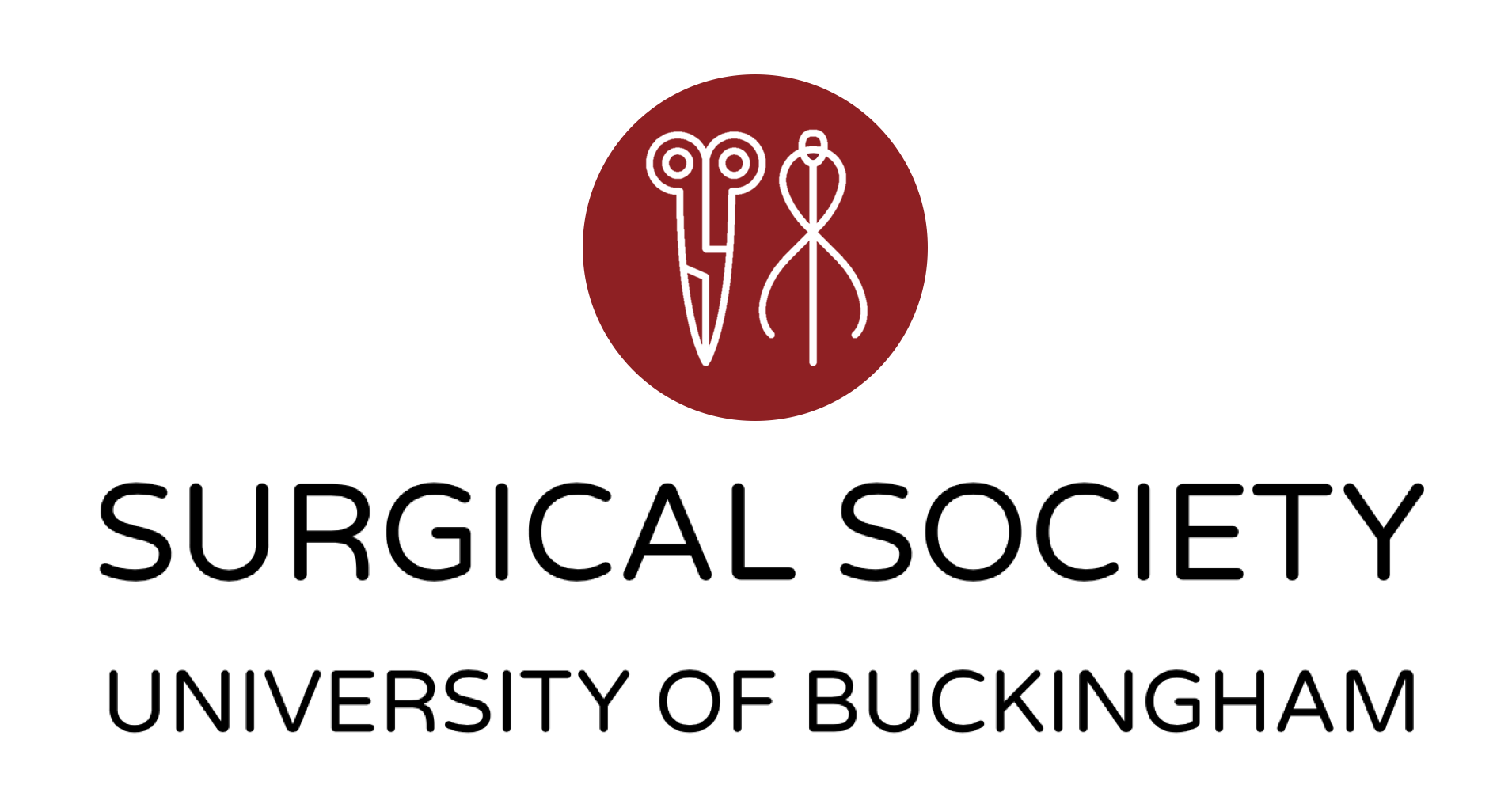 TERM 1 DISEASE CHEAT SHEETThis is a cheat sheet consisting of the main diseases covered in Term 1 across metabolism, tissues of the body and molecules, genes and diseases. The information on this sheet is not extensive but provides an overall summary. Enjoy!Metabolic syndrome Hashimoto’s thyroiditisGestational diabetesHypocalcaemia Lactose intoleranceEssential fructoseFructose intoleranceHyperlactaemia Lactic acidosisGlucose-6-phosphate dehydrogenase deficiencyVon Geirke McArdle diseaseHypothyroidismPhenylketonuriaHomocystinurias Defects in urea cycle Hyperlipidaemia Diabetes mellitus Long term effects of hyperglycaemia Hypercalcaemia Hypocalcaemia Primary hyperparathyroidism Addison’s diseaseHypoadrenal crisisSecondary adrenal failureExogenous steroids HypoadrenalismHypothyroidismHyperthyroidismTay Sach’s diseaseAnencephaly Spina bifidaCystic fibrosis Ehler’s danlos Scurvy Osteogenesis imperfectaMarfan’s syndromeWilliam’s diseaseActinic keratosis Squamous cell carcinoma Basal cell carcinoma Psoriasis Sun burnVitiligo Malignant melanomaAlopeciaAcne Epidermolysis bullosa Solar elastosis Stretch marks Erythrodermic psoriasis OsteoarthritisAcromegalyNeonatal hypothyroidismOsteoporosis Achondroplasia RicketsOsteomalacia Disuse atrophyDenervation atrophyMyasthenia gravisBotulism Organophosphate poisoning Duchene muscular dystrophy Multiple sclerosis Gullian BarreParkinson’s Vasovagal syncope Horner’s syndrome Hirschprung’s Down’s syndrome Edward’s syndrome Patau’s syndrome KlinefeltersTurners Double YTriple XPhiladelphia chromosomesMalignant hyperthermia Thyrotoxidosis RhabdomyolitisPolymyolitis Alzheimer’s Pyruvate dehydrogenase deficiency Swyer’s syndrome Leri-Weill dyschondroplasia Rhizomelic chondroplasia punctateEmphysema Classic haemophilia Sickle cell diseaseThalassemiaMetabolic syndrome Insulin resistanceGlucose intolerance Hypertension Abdominal obesityHashimoto’s thyroiditisAutoantibodies to the TSH receptor and to thyroid peroxidasesExtensive infiltration of the thyroid parenchyma by lymphocytes and plasma cellsMost common cause of hypothyroidism and goitre in non-iodine deficient areasGestational diabetesNormally during pregnancy, oestrogen and progesterone hormones increase the sensitivity of beta cells in the pancreas to glucoseIncrease in glucose intake during pregnancyIncreases sensitivity = increased insulin secretion and production Beta cell dysfunction = gestational diabetesComplications MiscarriageMacrosomia Hypocalcaemia CausesHypoparathyroidismHypovitaminosis D OsteomalaciaRicketsGI malabsorption Lactose intoleranceReduced/inability of lactase to break down lactoseSymptoms Abdominal painBloating Diarrhoea Increases osmotic pressure and draws in waterGasFermented by colonic bacteria to form hydrogen gas, organic acids, carbon dioxide and methane Essential fructoseCaused by lack of fructokinaseAccumulation of fructose in blood but just passed out in urine No clinical signs or symptoms Fructose intoleranceLack of aldolaseAccumulation of fructose-1-phosphate – toxic to liver – liver damageTreatment Remove fructose from diet Hyperlactaemia Elevated plasma lactate levelsBut not high enough to cause change in pH due to blood’s buffering capacityBelow renal threshold Lactic acidosisElevated plasma lactate levels Causes decrease in blood pH Above renal thresholdGlucose-6-phosphate dehydrogenase deficiencyLack of glucose-6-phosphate dehydrogenase Decreased NADPH synthesis and nucleic acid synthesis Decrease in NADPH causes decrease in glutathione which makes cells more susceptible to oxidative stressRBC only get NADPH through pentose phosphate pathwayRBC do not have NADPH, so haemoglobin aggregates forming Heinz bodies Heinz bodies rupture leading to haemolytic anaemia Von Geirke Excess glycogen storesLiver glucose-6-phosphotase deficiencyEnlarged liverHypoglycaemiaMcArdle diseaseInsufficient glycogen stores Glycogen phosphorylase deficiency in muscleExercise induced muscle pain and cramps HypothyroidismSymptomsPositive nitrogen balanceWeight gainReduced amino acid catabolism Under-stimulation of metabolism Depression PhenylketonuriaAutosomal recessive on chromosome 12Accumulation of phenylalanine in tissues and plasma due to lack of phenylalanine hydroxylasePhenyl ketones in urine Treatment Low phenylalanine diet Tyrosine supplementsSymptomsSevere learning difficulties SeizuresMicrocephaly Homocystinurias Problem breaking down methionine Excess homocysteine in urine Autosomal recessive Defect in cystathionine beta synthaseAffects CNS, connective tissueTreatmentLow methionine diet Folate and vitamin B supplements Defects in urea cycle Increase of ammonia Symptoms Vomiting  SeizuresComa Mental retardation Hyperlipidaemia Hypercholesterolaemia Symptoms Corneal arcusXanthalesmaTendon Xanthoma  Treatments of hyperlipidaemiasDietReduced cholesterol and increased fibreLifestyleReduce smoking Statins Reduces cholesterol formation Bile salt sequestrants Forces liver to produce more bile lipids using up more cholesterol Diabetes mellitus Chronic hyperglycaemia Decreases insulin secretionIncreased lipolysis Increase glycogenolysis Decreased incretins Presentations Glucouria Opportunistic infections such as thrush or UTIs Polyuria Polydipsia Type 1 Insulin dependent Autoimmune destruction of beta cells Type 2 Not insulin dependent Associated with insulin resistance Insulin secretion increased Overworking of beta cellsInsulin resistance Causes hyperinsulinaemia Beta cell failure Impaired glucose tolerance Causing type 2 diabetesAims of diabetes treatment Alleviate symptoms Normalise long term glucose levels Reduce risk of long term cardiovascular problems Type 3Type 2 diabetes in type 1 diabetics Gestational diabetesBeta cell dysfunction Third trimester of pregnancy Insulin resistance occurs from Genetic factors Environmental factors	Diet Lifestyle Long term effects of hyperglycaemia Glycation of proteins Microvascular Sticky blood Retinopathy Peripheral neuropathy Nephropathy Formation of ROSHypercalcaemia Forms stones, depression and abdominal pain Treatment Increased fluids Signs and symptoms Altered behaviour, Depression Anorexia Increased bone resorption Increased risk of fractures Risk for kidney stonesCausesPrimary hyperparathyroidism Hypervitaminosis D Hypocalcaemia Signs and symptoms Involuntary muscle contractions Seizures Personality changes Respiratory arrestDeathCauses HypoparathyroidismHypovitaminosis D GI malabsorption Primary hyperparathyroidism PTH above normal rangeIncreased risk of fractures Increased risk of kidney stones Addison’s diseaseAutoimmune destruction of the adrenal cortexFemale predominance Deficiency of all hormones Clinical featuresWeight lossAnorexia DepressionAbdominal pain Pigmentation – ACTHBiomedical featuresLow sodiumHigh potassiumHigh ureaLow glucoseHypoadrenal crisisHyponatremia Hypoglycaemia Hyperkalaemia Hypotension Severe dehydrationTreatmentHydrocortisone Fludrocortisone Confirmation tests0900 cortisol testACTHShort synacthen testPlasma renin Adrenal antibodies Secondary adrenal failure Inadequate ACTH secretion – pituitary tumour Exogenous steroids Lower ACTH and CRHAdditional symptoms Visual field problems Hypoadrenalism Primary High ATCH Pigmented GC and MC Secondary ACTH low Pale GM Hypothyroidism Symptoms and signsBradycardiaWeight gain Anorexia GoitreCold intolerance Cretenism in infants Causes Autoimmune diseasePituitary tumour – secondary Iodine deficiencyHyperthyroidism Signs and symptoms Tachycardia Heat intolerance GoitreWeight loss Causes Autoimmune Toxic multinodular goitreSolitary toxic adenoma Tay Sach’s diseaseHEX8 gene affectedAutosomal recessive Defect of GM2-gangliosidase causes accumulation of gangliosides Leads to nerve cell impairment Deterioration of mental and physical abilities leading to early death Anencephaly Failure of the neural tube forming at the cranial region thus no brain is formedSpina bifida Failure of the neural tube forming at the caudal region Folic acid administration reduces neural tube defects up to 70%Cystic fibrosis 3 base pair deletion of CFTR-1 gene Defect in chloride channelChlorine unable to leave the cell thus sodium and water reabsorbed back into the lumen Causes sticky mucus = recurrent chest infections as cilia unable to move thick mucus into the oropharynx Infertility issues in men = missing vas deferens Salty sweat Blockage of pancreatic ducts  = sterrohoerea = fatty stools Can also result in pancreatisis = digestion of pancreas by pancreatic enzymes Ehler’s Danlos Various failures of collagen biosynthesis In type IV – failure to produce type III collagen leads to aortic rupture Scurvy Lack of vitamin C reduces prolyl hydroxylase activity leads to gum ulceration and haemorrhageOsteogenesis imperfecta Type 1 – mutation in COL1A1 gene coding for collagen Spontaneous bone fractures Bones are thin and curved Sclera appear blue Decreases in severity with growth Slightly shorter in stature compared to siblings Type 2 – mutation in COL1A1 gene or genes coding for collagen Incompatible with life Infant dies due to contractions of the uterine wall or breaks all bones in body during child birthMarfan’s syndrome Autosomal dominant disorder Fibrillin-1 geneAbnormally tallArachnodactyly Frequent joint dislocation William’s diseaseSpontaneous deletion of chromosome 7Associated with learning difficulties and cardiovascular problemsActinic keratosis Chronic sun exposure = epidermal dysplasia Squamous cell carcinoma Basal keratinocytes carcinoma Higher chance of metastasis Basal cell carcinomaFollicular keratinocytes Lower chance of metastasis Psoriasis Extreme proliferation of basal epidermal layer in response to inflammatory cytokines Epidermal turnover reduced from 28 to 3-7 daysTreatment – vitamin D analogues and topical steroids Can compromise thermoregulation Sun burn Keratinocyte apoptosis Redding Oedema Vitiligo Autoimmune destruction of melanocytes Distinct depigmentation Malignant melanoma Retention above basement membrane has good prognosis, if penetrated not goodAlopecia Miniaturisation of hair follicle due to exposure of dihydrotestosterone AcneIncreased sebum production Infection of normally harmless bacteria Epidermolysis bullosa Mechanically fragile skin Mutation in range of structural proteins leading to blistering Solar elastosis Excessive exposure to UVOverproduction of elastic fibres Stretch marksCollagen fibre deposition along the areas of most stress caused by scar tissue Erythrodermic psoriasis Inability to vasoconstrict vessels during cold temperatures = heat loss Osteoarthritis Focal and progressive loss of hyaline cartilage with changes to underlying bone Formation of osteophytes CausesSevere bone injury Fractures Tears in menisci AcromegalyBroadened hands and feetIncreased appositional growth as epiphyseal growth plates have fusedNeonatal hypothyroidismDeficiency of thyroid hormones in neonates results in permanent neurological damage in infants and cretenism and decreased bone growth Osteoporosis Primary Type 1 Only occurs in most menopausal women Due to decrease in oestrogen as oestrogen acts to decrease osteoclast activity  Type 2Occurs in both men and women due to decrease in osteoblast activity Non-modifiable risksAge Gender Previous fracturesModifiable factorsVitamin D intake Calcium intake Exercise Smoking Achondroplasia Mutation in FGFR-3 gene causes epiphyseal plates to close early No effect on intellect Autosomal dominant RicketsLack of calcium in bone in children Insufficient calcium deposition Bones become soft or malformed Bowed legsOsteomalacia Lack of vitamin D and calcium Insufficient calcium deposition Surfaces of trabeculae become thicker due to deposition of non-mineralised osteoid leading to weakening Disuse atrophySeen in bed rest, limb immobilisation and sedentary lifestyleLoss of contractile proteins leads to reduced fibre diameter and loss of powerDenervation atrophy Lower motor neuron lesions between spinal cord and muscle – associated with loss of muscle and tone and muscle atrophy Myasthenia gravis Autoimmune diseaseEnd plate destruction of ACh receptors Loss of junctional folds at the end of the plate and widening of the synaptic cleft Symptoms Drooping eyelids Fatigability Treatment Acetylcholinesterase inhibitors Botulism Clostridium botulinum released botulism toxin which blocks ACh release leading to paralysisOrganophosphate poisoning Organophosphates inhibit acetylcholinesterase irreversibly Death from respiratory failure or CVS problems Duchene muscular dystrophyX-linked recessive Completely loss of dystrophin Dystrophin links the ECM to the cytoskeleton and stabilises the sarcolemma Respiratory failure as disease progresses to the head, chest and cardiac musclesFragile sarcolemma tears during contraction causing inflammation and necrosis Treatment Steroid therapy Gene therapy Duchene muscular dystrophy X linked recessive Deficiency of dystrophin Which links the ECM and cytoskeleton and stabilises the sarcolemma Tears in the sarcolemma causes inflammation and necrosis Treatment – steroid therapy and gene therapy Multiple sclerosis Autoimmune destruction of myelin in CNSBeta-interferons Guillian Barre Autoimmune destruction of myelin in PNSParkinson’s Loss of dopamine-secreting neurons in substantia nigraVasovagal syncope Increased sympathetic followed by decreased sympathetic Parasympathetic unopposed – causing vasodilation, bradycardia, and syncope CausesSevere pain Blood/needle phobia Horner’s syndrome Disruption of sympathetic nerves supplying the eye Symptoms Upper eyelid droopingPupillary constriction Difference in pupil sizes Hirschprung’s Congenital diseaseParasympathetic innervation does not develop properly Ineffective peristalsis Faeces accumulates in colon Causes serious infections = fatal Down’s syndrome +21Risk increases with maternal age above 35Clinical featuresMild to moderate intellectual disabilityHypothyroidism InfertilityEye disordersEdward’s syndrome +18Lifespan 1-5 daysSevere learning difficulties Heart and kidney problemsGrowth retardation Patau’s syndrome – +13Severe learning disabilities Polydactyly Multiple heart and brain abnormalities Turner’s syndrome, XHeart defectsInfertilityNo mental retardation Triple X syndrome Tall statureMicrocephaly Auditory processing defectsKlinefelter syndrome - XXYReduced portion of testosterone Gynecomastia Infertility Language learning and reading impairmentDouble Y syndrome Normal testosterone and fertilitySlightly lower IQ levels Philadelphia chromosomeA reciprocal translocation between chromosome 9 and 22Translocation brings ABL1 gene on chromosome 9 to BCR gene on chromosome 22This results in fusion proteins which results in fusion protein which is oncogenic Malignant hyperthermiaExposure to anaesthetics stimulates the release of stored Ca2+, leading to muscle contraction and generation of excessive heat Treated with muscle relaxant dantrolene and cooling Thyrotoxicosis Excess thyroid hormones cause protein catabolism and loss of muscle massRhabdomyolysisFactors released by damaged muscle causes kidney damage PolymyositisMyalgia from over use or from influenza infection Alzheimer’s Associated with accumulation of extracellular plaques and neurofibrillary tangles in neurons Pyruvate dehydrogenase deficiency Mutation in codon 10 of the N-MTS of PDH E1a subunit resulting in arginine to proline substitution Reduced reuptake in the mitochondria X-linked dominant disorderResults in build-up of lactic acid and neurological problemsSwyers syndrome Loss or mutation in the NLS in sex determining region XY genotype but outwardly femaleMutation of nuclear localisation signals Leri-Weill dyschondroplasia Mutation in the SHOX geneShort stature Rhizomelic Chondroplasia puntata Mutation in PEX7Emphysema Deficiency of alpha-1-antitrypsinDestruction of alveolar wall by elastaseClassic haemophilia Loss of factor VIII causes prolonged bleeding as unable to form clot Treated with recombinant factor VIII Sickle cell diseaseSingle base substitution causing replacement of glutamic acid to valine Causes sticky pockets due to polymerization of haemoglobin Sickle cell more prone to lyse = anaemia More rigid = blocked vasculatureTreatment Folic acidStem cell transplantThalassaemia Genetic blood disorderInadequate form and amount of haemoglobin Increased destruction of red blood cells = anaemia 